4	                   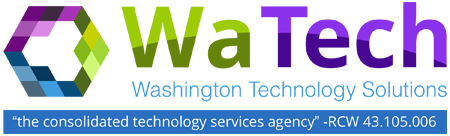 ADVISORY COUNCIL MEETING Tuesday, September 26, 2017Washington Technology Solutions 1500 Jefferson St SE, Room 2331 / Olympia10:30 a.m. – 12:00 p.m.AGENDA#	TOPIC	LEADACTION / NOTESTIME ALLOTEDESTIMATED TIME STAMP1WelcomeHeidi GeathersIntroduction/Updates5 MINUTES10:30-10:352Budget ImpactsWendi Gunther/ Michael CockrillUpdate10 MINUTES10:35-10:403WaTech Focus AreasHeidi GeathersDiscussion20 MINUTES10:40-11:004Service deep dive - EmailLance CalischDiscussion10 MINUTES11:00-11:105Service deep dive - TelephonyEric TalbergDiscussion10 MINUTES11:10-11:206Roadmap - Cloud HighwayScott WestUpdate15 MINUTES11:20-11:357Security Design Review(update on processing plan)Agnes KirkUpdate15 MINUTES11:35-11:508Agenda input for theNovember meetingHeidi GeathersDiscussion10 MINUTES11:50-12:00